14000 W. Middletown Rd. Salem, OH 44460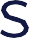 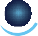 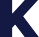 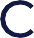 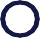 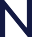 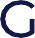 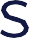 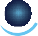 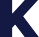 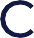 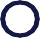 T    330.427.2007SALES@HKSIEVE.COM HKSIEVE.COMJob Title: General Machinist The General Machinist at HK Technologies will run production on manual and CNC lathes as well as on manual mills and drill press machines for industrial screeners and screening equipment to ensure we meet the revenue, quality, shipping and profitability goals of the company.Duties and Responsibilities:Operates and maintains manual and CNC lathe and manual milling machines.Reviews drawings, instructions, blueprints or samples to ensure accurate production.Takes precise measurements for cutting or shaping.Selects appropriate machine and settings for a given task.Plans proper sequence of tasks to complete the assignment.Monitors production, adjusting feed and other settings as necessary.Maintains inventory of tooling, fixtures, and gages.Checks output for quality assurance and documents or discards defects.Identifies need for and performs machine maintenance and minor repairs.Maintains a safe and clean workstation.Contributes to team effort by accomplishing related tasks as needed.Qualifications & Required Skills:High school, vocational or technical school degree or equivalentAbility to read and interpret drawings.Ability to multi-task and willingly move between departments.Ability to thrive in a teamwork environment.Possess organizational skills.Ability to use calipers, micrometers, gauges and other measuring equipment.Ability to regularly lift and/or move up to 25 pounds, frequently lift and/or move up to 50 pounds, and occasionally lift and/or move over 100 pounds.Job Type: Full-timeSalary: $18.00-$22.00 per hourBenefits:401(k) matchingHealth insuranceVision insuranceDental insuranceLife insurancePaid time offBonuses